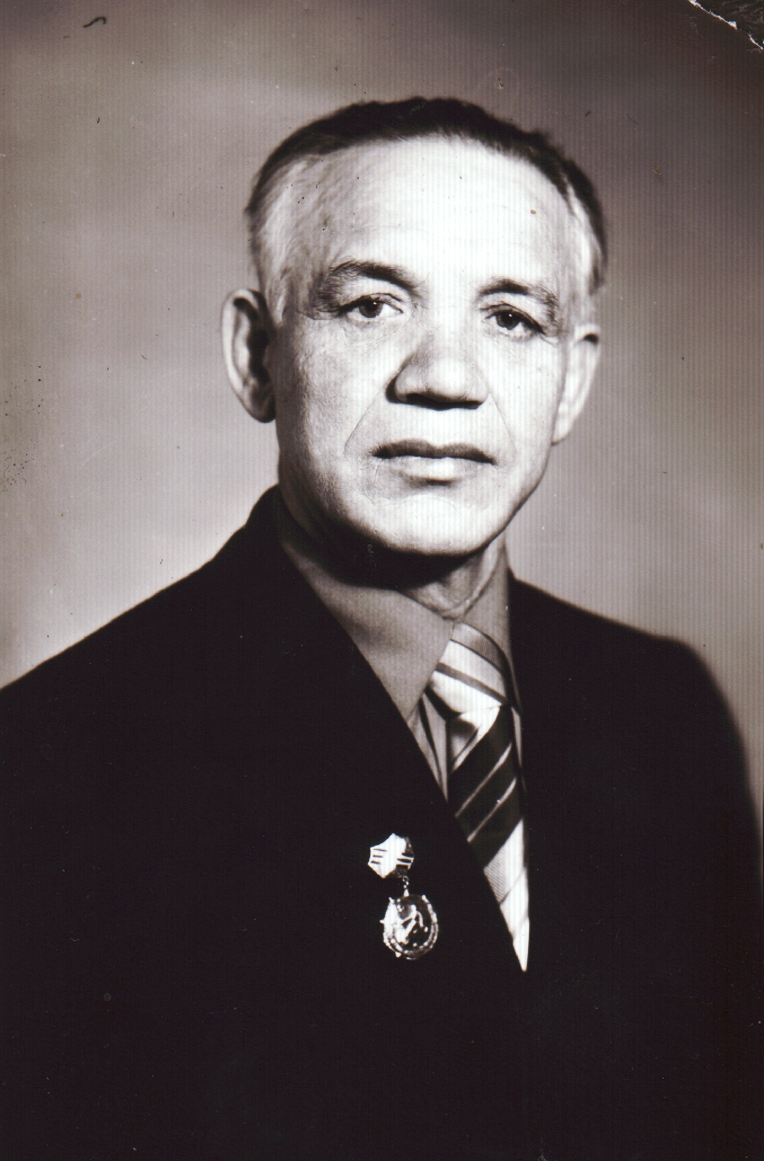 Этот адрес электронной почты защищен от спам-ботов. У вас должен быть включен JavaScript для просмотра. РегионБРЯНСКИЙНаселенный пункт П. КЛЕТНЯФамилия, имя, отчество солдата Петр Павлович ЧусовскийЗвание рядовойБоевой путь В 1939 был призван на срочную службу в Красную армию и встретил Великую Отечественную войну в Брестской крепости. При осаде крепости немецко-фашистскими захватчиками защитники понесли большие потери убитыми и ранеными. Многие попали в плен в том числе и  П. П. Чусовский. Через некоторое время сбежал из плена с другом. Они долго бродили по лесам пока не встретили своих красноармейцев. Летом 1942 года участвовал в битве на Курской дуге, где произошло самое крупное танковое сражение.Окончание войны встретил в Чехословакии. Затем был отправлен на Дальний восток, воевать с японскими самураями.Война для Чусовского закончилась в июне . Он вернулся в родной город Узловой, трудился на шахте, а затем на машиностроительном заводе.Награды Орден ВОВ 2-ой степени, орден Георгия ЖуковаВоспоминания Жутко видеть идущие на тебя «тигры» и «пантеры» с крестами и свастикой. Такие ощущения, будто гусеницами они впиваются не в землю. А в душу, и корежат, корежат в ней все святое, что есть у человека.ОтправительМежпоселенцеская центральная библиотека Клетнянского районаКонтактная информация 8 (48338) - 9-10-56